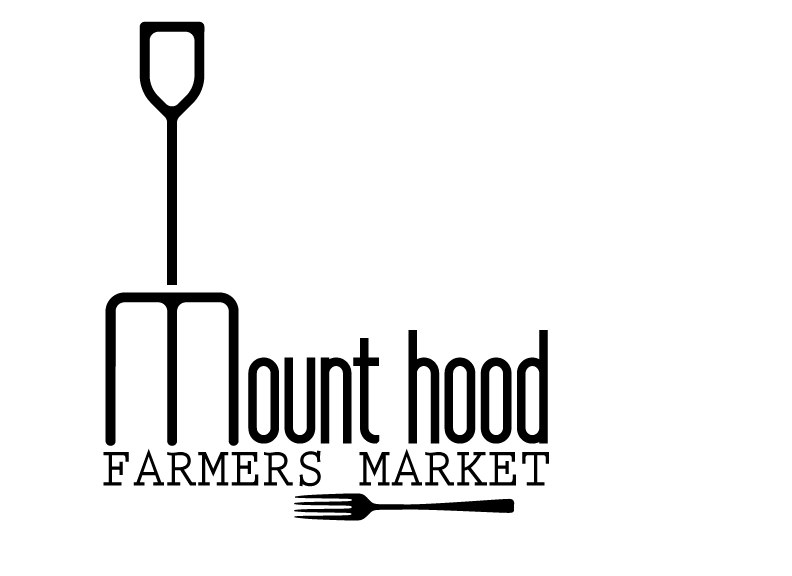 2022 Vendor ApplicationThank you for applying to be a vendor at the Mount Hood Farmers Market.  This form is designed as a template so that you can type your answers.  Use the tab to move to the next answer.  Save it to your computer and upload it from our Mount Hood Farmers Market site.  If you would rather, you can also mail it to: AntFarm 39140 Proctor Boulevard, Sandy, OR 97055 or drop it by the AntFarm Café and Bakery.  Feel free to e-mail: mhfm@antfarmyouthservices.com or call 503-427-1337.“The might of one the power of many” AntFarm is located in the heart of downtown Sandy, Oregon. We are a non-profit organization helping youth and families to connect and create community. We support youth in identifying and achieving their focus and goals.  AntFarm is a place where people come together from all walks of life to support each other and no one is left out. AntFarm explores what happens when the might of one becomes the power of many.  Type of vendor    Fruits and vegetables        , Plants       ,    Artisan products      ,   Meats or fish       ,   Jams      ,  Jellies      ,  Honey      ,  Breads      ,   Food vendor     , (please share menu with application)       Nonprofit, service, or educational       ,       Other            	Please elaborate on what type of products you have:          	Are you the sole maker or proprietor of your product?   Yes         No      If you are a farmer, please describe your farming practices. Please describe your philosophy and how you approach fertilizing, pest and weed control.        Dates:  Please mark those markets you will be attending or       Check here if you plan to attend all markets    									Market Fees & Sustaining the Seasons Giving ProgramWe strive to provide a place for farmers and artists to sell their products in an affordable and encouraging environment. As a non-profit we rely on grants, donations, city contracts, and community support through Sustaining the Seasons to fund all of our 16 programs, including the Mount Hood Farmers Market. Sustaining the Seasons is our group of supporters who pledge to donate any amount, large or small, once a month. This is how we budget future projects and pay for new materials. We invite our vendors to become annual supporters.  For a monthly donation of $25 a month you will not be charged a market fee for the Mount Hood Farmers Market. Although these two programs are not the same, SUSTAINABILITY of AntFarm and the Mount Hood Farmers Market is important to us and we believe this is an important commitment we can make with you for our community. Since this is not considered a market fee, you will receive a tax write off for this donation.  A Sustaining the Seasons Donor can make a monthly, quarterly, or annual contribution.It’s easy to sign up on our website: Sustaining the Seasons or you can sign up at the market or at our Café located at 39140 Proctor Blvd, Sandy, OR 97055. Are you a Sustaining the Seasons supporter?  Yes         No      Are you interested in becoming a Sustaining the Seasons supporter?  Yes         No      My payment plan is:   Pay in full            Sustaining the Seasons            Pay weekly        Do you have a Canopy with four 25lb weights? Yes         No      Mount Hood Farmers Market offers canopy rentals for $10 and weight rentals for $2.00 per weight. We have a limited amount so please let us know one week prior of your market date. Do you only accept cash payments?  Yes         No      Mount Hood Farmers Market offers customers who do not have cash and have a debit card, the ability to purchase tokens for use at your booth.  If you accept tokens, you will have a 2% fee for those purchases for this service which will be deducted from your reimbursement check the following week. Events and ActivitiesMount Hood Farmers Market offers the following programs to enhance the market.  We hope you participate and support these programs.Power of Produce – This is an educational activity for children (up thru 12 years old) focusing on fruits and vegetables.  The children earn $2 market tokens to buy produce from vendors. SNAP Benefits - These are benefits allow Oregon Trail Card holders to purchase fresh vegetables and fruits with their EBT card. Double Up Food Bucks - For community members shopping with Oregon Trail EBT (SNAP), the Mount Hood Farmers Market obtained a grant to double purchase of vegetables and fruits up to $20 for each SNAP $10.WIC Coupons - For mothers and young children working with this program, produce vouchers are provided by the USDA and honored by the Mount Hood Farmers Market. Supporting Musicians – The goal for 2022 is acquiring a musician to perform at each market.  We are encouraging vendors to assist with music search for the market.Educational classes and activities – We plan to offer a class on sustainable living, food and cooking, home canning, and other food, garden, and health related topics.Youth internships – We will be encouraging local youth to work with vendors this year as a method of learning.  Would you be interested in having an intern?Mount Hood Farmers Market utilizes tokens for many of these programs in which vendors receive a reimbursement check the following week.  Please refer to the handbook for greater detail.Market Setup & BreakdownVendors can set up as early as 1pm unless otherwise discussed with the market manager. All vehicles must off the field by 2:30pm with no exceptions. Vendors agree to be 100% set up and ready by 2:45 (We have early bird shoppers every week)Vendors agree to pay for their space before 3pm at the AntFarm info booth.Vendors agree to pack up their booth and merchandise before bringing their car back onto thefield after 7:15. Vendors acknowledge they are responsible for safely setting up & breaking down their canopy. Canopies must be flame retardant and secured with at least 25lbs. weights per corner.   Our agreementsAll my products are homemade, homegrown, and are local.I understand that I will have a 10’ x10’ vendor space and will be pre-assigned the space prior to the date of the market.  If I am at all markets, I will be assigned a permanent space.I agree to exercise care in the use of facilities of the Mount Hood Farmers Market located at 38600 Proctor Boulevard, Sandy, Oregon. I agree to indemnify and hold harmless the Mount Hood Farmers Market, AntFarm, its officers, employees and agents from any and all claims arising by reason of accident, injury or death caused to persons or property of any kind, arising out of, in connection with or incident to the Mount Hood Farmers Market.I agree that if at any time I occupy the market premises in a manner contrary to the rules of the market, or in any manner which is hazardous or offensive to the public or other vendors, upon request of market officials, I shall immediately cease the offending conduct. Failure to immediately comply as requested shall cause revocation of this agreement and ejection from the market. Upon failure to vacate, the market is authorized to remove all of my property from the premises at my expense. The market is relieved and discharged from any and all losses or damage resulting by such removal. The market will not be responsible for storage or safekeeping of any property removed, I understand that I will not be allowed to return to the market, and there will be no refund of vendor fees.I have read and understand the Mount Hood Farmers Market operation rules. I agree to adhere to all guidelines, regulations and procedures.  I understand that AntFarm expects all vendors to carry their own business and product liability insurance. I certify that I am current with all licensure and/or other certifications required for the sale of my products and/or services.I agree that all necessary and relevant licenses required, and proof of insurance is included in this application. See Farmers Market Handbook for necessary and relevant licenses.I acknowledge and understand the Mount Hood Farmers Market commitment to Sustainability and agree to support the sustainability goals set by the Market Manager.								First and Last NameBusiness NamePhysical AddressMailing Address Phone Number EmailWebsiteFacebookOther Social MediaAnything you’d like to add?MAYJUNEJULYAUGUSTSEPTEMBEROCTOBER05/20 06/03 07/01 08/05 09/02 10/07 05/27 06/10 07/08 08/12 09/0910/14 06/17 07/15 08/19 09/16 10/2106/24 07/2208/26 09/23 07/29 09/30 10x10 spaceFull Market Agreement (22 markets)Weekly AgreementRegular pricing:$20 weekly$440 annually$25 each weekSustaining the Seasons pricing $25 monthly$300 Annually$0Vendor Signature Name of Business Date